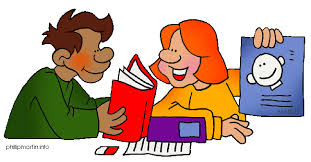 PERFORMANCE RUBRIC (ORAL and/or WRITTEN) PERFORMANCE RUBRIC (ORAL and/or WRITTEN) 100 Gives a 90 point response and connects the answer to the supporting evidence, gives relevant examples, and uses academic language 90 Gives an 80 point response and includes supporting evidence and examples (from the text or from experience) 80 Uses full sentences to clearly and correctly answer the question using a question stem 70 Uses full sentences to correctly answer the question 